臺中榮民總醫院  護理多元能力提升研習會一、時    間：民國110年05月29日(星期六)  二、地    點：臺中榮民總醫院研究大樓一樓第二會場
(臺中市西屯區臺灣大道四段1650號)三、主辦單位：社團法人臺中市護理師護士公會
四、協辦單位：臺中榮民總醫院護理部五、研習費用：免費（請自備環保杯）六、課程內容：主持人簡介（依授課順序排列）：李秋香  台中市護理師護士公會理事長、中山醫學大學護理系助理教授張家慧  台中市護理師護士公會常務理事、臺中榮民總醫院護理部主任黃芳亮  臺中榮民總醫院兒童血液腫瘤科主任、感管查核委員許正園  臺中榮民總醫院臨床試驗中心主任陳瑛治  弘光科技大學老人福利與長期照顧事業系副教授盧瑛琪  中山醫學大學附設醫院督導長110年臺中榮民總醫院  護理多元能力提升研習會---報名表主  題：110年臺中榮民總醫院  護理多元能力提升研習會地  點：臺中榮民總醫院   研究大樓一樓   第二會議室日  期：110年05月29日(星期六)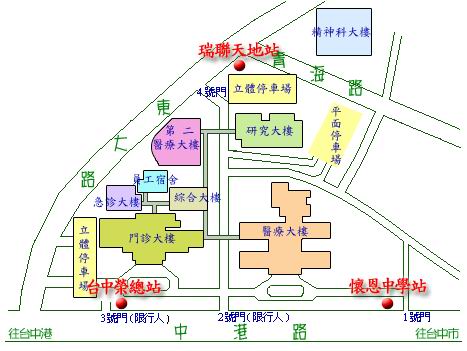 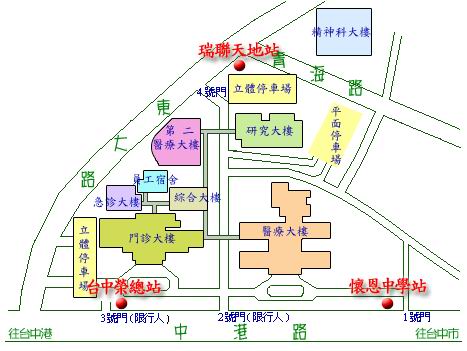 時間主題主持人/主講者08:30~08:50報到護理部08:50~09:00致歡迎詞台中市護理師護士公會理事長致詞研習會簡介李秋香 理事長張家慧 主  任09:00~09:50(感管) -1小時COVID19及其疫苗介紹臺中榮民總醫院黃芳亮主任09:50~10:10休息時間休息時間10:10~11:50(倫理) -2小時醫療環境中倫理相關議題臺中榮民總醫院許正園主任11:50~12:50用餐時間用餐時間12:50~13:00下午簽到下午簽到13:00~14:40(性別) -2小時醫療職場中的性別敏感度弘光科技大學陳瑛治副教授14:40~15:00休息時間休息時間15:00~16:40 (法治) -2小時提升溝通，避免醫療糾紛中山醫學大學附設醫院盧瑛琪督導長16:40~17:00簽退簽退護理專業能力提升研習會—報名表如果報名表不夠填寫,請另行複製,謝謝您的合作!!